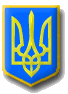 ЛИТОВЕЗЬКА    СІЛЬСЬКА РАДАВОЛИНСЬКА ОБЛАСТЬ, ІВАНИЧІВСЬКИЙ     РАЙОНЧетверта сесія восьмого  скликанняР І Ш Е Н Н ЯВід  23  грудня 2020 року                     с.Литовеж                                     № 4 /7Про   затвердження штатних  розписів закладів, установ освіти та  культури Литовезької  сільської ради          Керуючись Законом України «Про місцеве самоврядування в Україні», відповідно до Типових штатних нормативів загальноосвітніх навчальних закладів, затверджених наказом Міністерства освіти і науки України від 06.12.2010 №1205, враховуючи висновок постійної комісії з питань фінансів, бюджету та соціально-економічного розвитку та в зв’язку з виробничою необхідністю, Литовезька сільська радаВИРІШИЛА:1. Внести  до штатних розписів Заболотцівського ліцею та Мовниківської гімназії Литовезької сільської ради наступні зміни:1) в Заболотцівському ліцеї:- ввести 0.75  ставки прибиральник приміщення;2) в Мовниківській гімназії:- ввести  0.25 ставки прибиральник приміщення;2.Внести до штатного розпису ЗДО « Пізнайко» с. Заставне наступні зміни:- ввести 0.25 ставки художнього керівника.3. Відділу фінансів виконавчого комітету сільської ради внести відповідні зміни до штатних розписів Заболотцівського ліцею, Мовниківської гімназії та ЗДО« Пізнайко» Литовезької сільської ради.4.Затвердити штатні розписи закладів,  установ освіти та культури Литовезької сільської ради згідно з додатками.5.Контроль за виконанням цього рішення покласти на комісію з питань бюджету, фінансів та планування соціально-економічного розвитку, інвестицій та міжнародного співробітництва.Сільський голова                                                                                 О.Касянчук